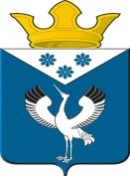 Российская ФедерацияСвердловская областьГлава муниципального образованияБаженовское сельское поселениеПОСТАНОВЛЕНИЕот 20.05.2020г.с.Баженовское                                         № 69Об отмене Постановления Главы МО Баженовское сельское поселение от 25.09.2017 №135 «Об утверждении Правил содержания домашних животных на территории муниципального образования Баженовское сельское поселение»В соответствии с  Постановлением Правительства Свердловской области от 30.04.2020 N 287-ПП "О признании утратившим силу Постановления Правительства Свердловской области от 06.08.2004 №743-ПП «О  Примерных правилах содержания домашних животных в Свердловской области»,ПОСТАНОВЛЯЮ:1. Постановление Главы МО Баженовское сельское поселение от 25.09.2017 №135 «Об утверждении  Правил содержания домашних животных на территории муниципального образования Баженовское сельское поселение» признать утратившим силу.2.Опубликовать настоящее Постановление в газете "Вести Баженовского сельского поселения" и разместить на официальном сайте Администрации в сети «Интернет».3.Контроль за исполнением настоящего Постановления возложить на заместителя Главы администрации муниципального образования Баженовское сельское поселение Спирина С.М.Глава муниципального образованияБаженовское сельское поселение                                                      Л.Г. Глухих